On Dashboard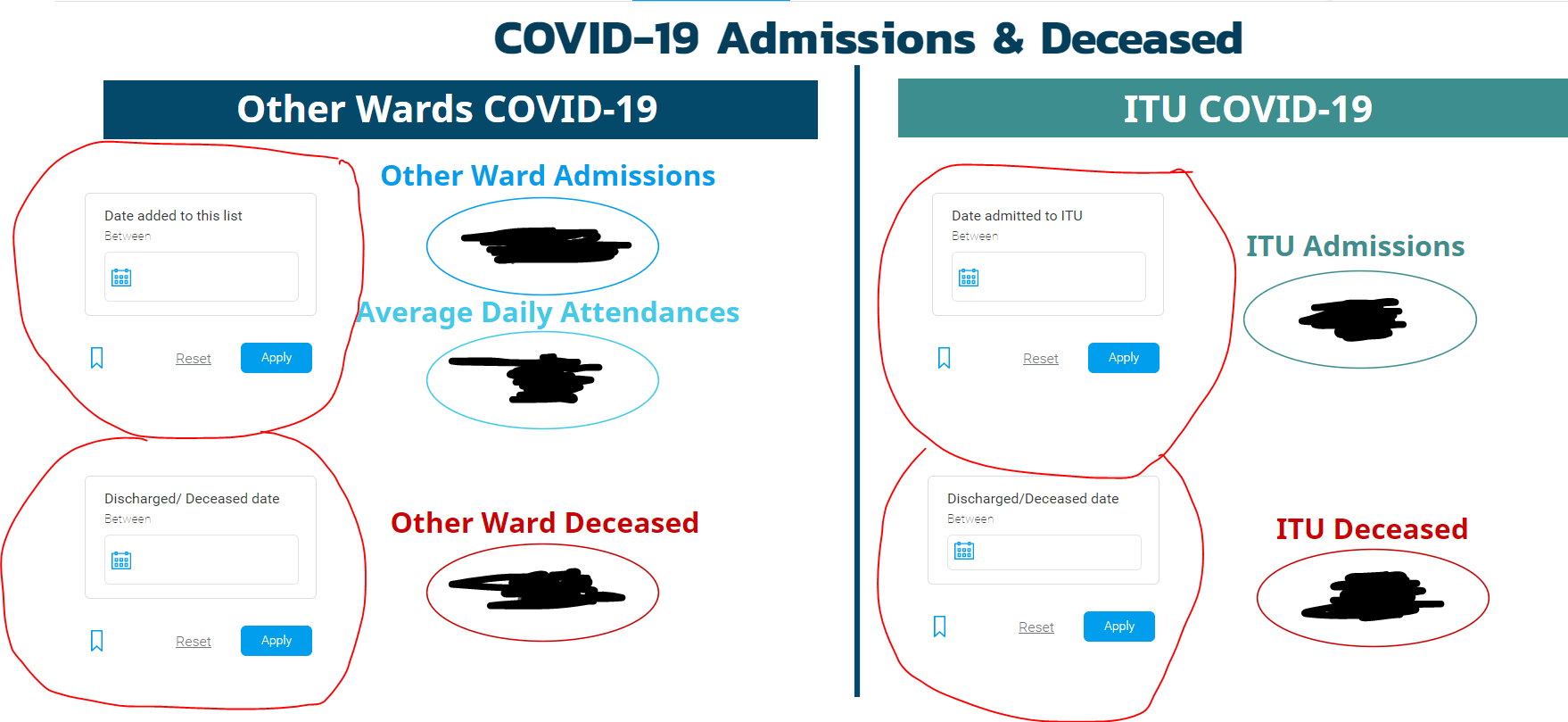 When pdf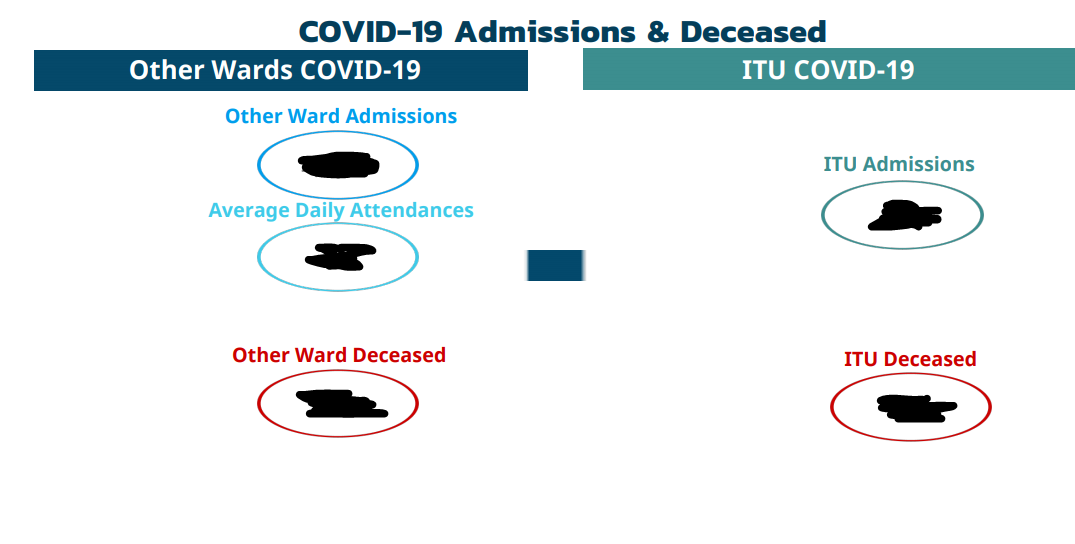 